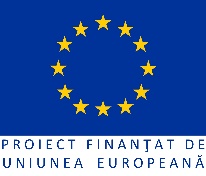 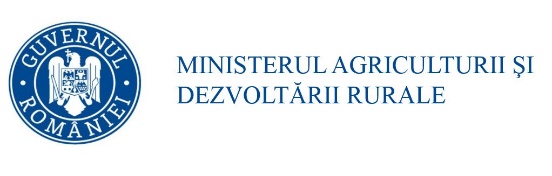 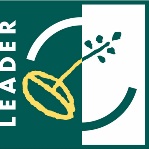 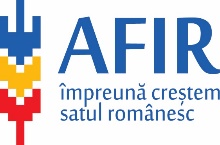 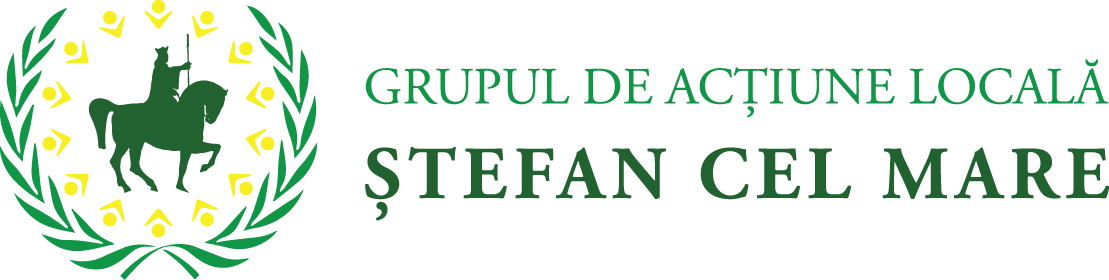 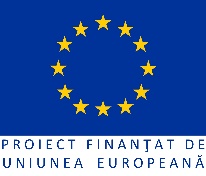 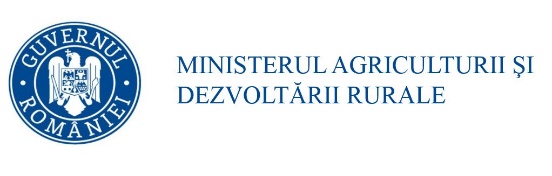 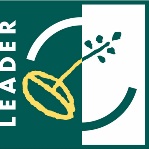 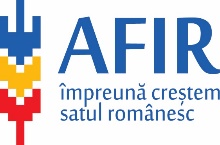 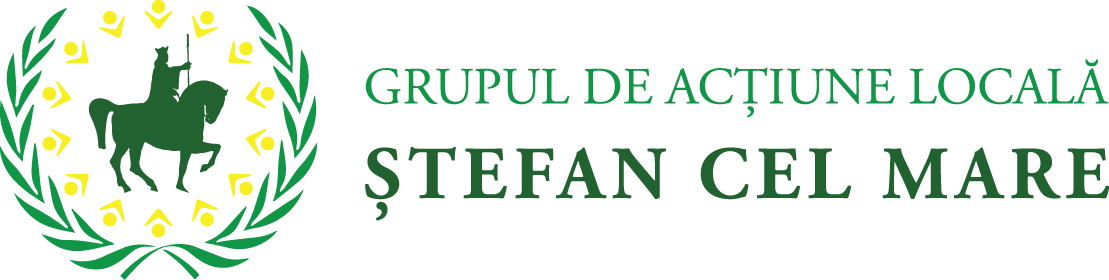 SCM.04  FIȘA DE VERIFICARE A CRITERIILOR DE SELECȚIEMăsura 2.4/2B – Reînnoirea generației de fermieri prin încurajarea micilor întreprinzători tineri ruraliSub-măsura 19.2 - ”Sprijin pentru implementarea acțiunilor în cadrul strategiei de dezvoltare locală”Denumire solicitant: ....................................................................................................................................Statutul juridic: …………………………………………………………………………………….. ………………Date personale (reprezentant legal al solicitantului) Nume:……………………………………………………………………….............................................................. Prenume:……………...……………………………………………………............................................................ Funcţie:…………………………...................................................................................................................................Titlul proiectului: ………………………………………………………………………………………………….… 
Perioada sesiunii de depunere de proiecte la GAL:  ......................................................................... Număr și data înregistrării proiectului la GAL: ..................................................................................Obiectivul proiectului: ...................................................................................................................Amplasarea proiectului* ................................................................................  (localitate/localități)Toate proiectele eligibile vor fi punctate în acord cu criteriile de selecție menționate anterior.Evaluarea criteriilor de selecție se face doar în baza documentelor depuse odată cu Dosarul Cererii de finanțare.Observații (se va completa de către experții GAL Ștefan cel Mare):__________________________________________________________________________________________________________________________________________________________________________________________________________________________________________________Aprobat,Manager GAL/Președinte GAL Ștefan cel MareNume/Prenume____________________Semnătura  	Data 	/ 	/ 	Metodologia pentru verificarea criteriilor de selecție peMăsura 2.4/2B - Reînnoirea generației de fermieri prin încurajarea micilor întreprinzători tineri ruraliEvaluarea criteriilor de selecție se va realiza de către experții GAL Ștefan cel Mare, doar pentru proiectele care au fost verificate până în această etapă și au fost declarate eligibile. Denumire solicitant Se preia denumirea din Cererea de finanțare Statutul juridic Se preia statutul juridic din Cererea de finanțareDate personale (reprezentant legal al solicitantului)NumePrenumeFuncţieSe preiau informațiile din Cererea de finanțareTitlul proiectuluiSe preia titlul proiectului din Cererea de finanțare.Perioada sesiunii de depunere de proiecte GAL Se completează cu data lansării apelului de selecție de către GAL și data limită pentru depunerea proiectelor.Număr și data înregistrării proiectului la GAL Se completează cu numărul și data înregistrării proiectului la GAL Ștefan cel MareObiectivul proiectuluiSe preia obiectivul proiectului conform descrierii menționată în Cererea de finanțare. Amplasarea proiectuluiSe preia amplasarea menționată în Cererea de finanțare. Se va specifica totodată dacă localizarea proiectului vizează arealul de implementare al investiției, respectiv teritoriul GAL Ștefan cel Mare.CS1. Beneficiarul își propune prin Planul de Afaceri crearea de locuri de muncă;Criteriul va fi punctat dacă solicitantul va crea cel puțin un loc de muncă cu normă întreagă prin activitatea propusă în planul de afaceri, până la solicitarea celei de-a doua cereri de plată. Vor fi luate în considerare doar locurile de muncă nou create prin proiect, nu și cele existente înaintea primirii finanțării și menținute pe perioada de implementare și monitorizare a proiectului. Activitatea de voluntariat nu se consideră crearea de locuri de muncă, însă constituirea de PFA și II poate fi luată în considerare la cuantificarea locurilor de muncă nou create. În cazul PFA și II, dacă se încadrează în categoria de start-up (întreprindere înființată în anul depunerii cererii de finanțare sau cu o vechime de maxim 3 ani fiscali consecutivi, dar care nu a desfășurat activități până la momentul depunerii acesteia), titularul PFA și II poate fi considerat loc de muncă nou creat cu condiția ca acesta să fie menționat în planul de afaceri ca loc de muncă propus, la care se pot adăuga și celelalte locuri de muncă previzionate în proiect, pentru care se vor încheia contracte de muncă cu terțe persoane.În cazul IF, dacă se încadrează în categoria start-up, membrii unei familii semnatari ai acordului de constituire pot fi luați în calcul la cuantificarea locurilor de muncă cu aceeași condiție antemenționată, respectiv ca aceștia să fie menționați în planul de afaceri ca locuri de muncă propuse.După implementarea obiectivelor proiectului, locurile de muncă nou create vor fi demonstrate prin declarațiile fianciare și documentele fiscale ale membrilor semnatari ai acordului de constituire.În cazul în care solicitantul PFA, II nu se încadrează în categoria start-up, vor fi cuantificate doar locurile de muncă propuse prin proiect pentru care se vor încheia contracte de muncă.Cuantificarea locurilor de muncă:locul de muncă nou creat cu jumătate de normă va reprezenta 0.5 dintr-un loc de muncă;pentru a fi considerat un loc de muncă nou creat, durata contractului trebuie să fie de un an sau mai mare (ex.: un contract încheiat pe o perioadă de 6 luni va prezenta 0.5 din valoarea indicatorului;dacă un loc de muncă cu jumătate de normă, existent înainte de depunerea proiectului, este transformat  într-un loc de muncă cu normă întreagă, valoarea indicatorului este de 0.5 (se consideră crearea prin proiect a unei jumătăți de loc de muncă).În cazul oricărei forme de auto-angajare (titularu PFA, titular II, membri semnatari ai acordului de constituire IF) se va avea în vedere obligativitatea păstrării de către beneficiar a unei evidențe a programului de lucru și a perioadei de timp lucrate în vederea desfășurării activitității specifice, de ex. sub forma unei foi de prezență (pontaj) sau a unui document cu valoare echivalentă.Documente de verificat: Cererea de finanțare, Planul de afaceri, Anexa_13_Angajamentul solicitantului privind locurile de muncă create.Se verifică în planul de afaceri și cererea de finanțare, justificarea prezentată de către solicitant privind locurile de muncă create prin proiect și angajamentul  privind crearea a cel puțin un loc de muncă, semnat și atașat la cererea de finanțare.Dacă criteriul este îndeplinit, expertul GAL va înscrie 20 puncte în coloana Punctaj acordat de GAL. În caz contrar expertul va înscrie 0 puncte.CS2. Se va avea în vedere dacă există o comasare a exploatațiilor, având în vedere numărul exploatațiilor preluate integral;Criteriul va fi punctat dacă solicitantul preia integral cel puţin o exploatație agricolă. Pentru a beneficia de punctaj conform criteriului de selecţie, preluarea exploataţiilor se realizează unitar, cu toate suprafeţele şi animalele, aşa cum apar înregistrate la APIA şi/ sau la ANSVSA şi în Registrul agricol. Ca urmare, cedentul nu trebuie să mai fie înregistrat în Registrul unic de identificare de la APIA şi/ sau în Registrul exploatațiilor de la ANSVSA/ DSVSA/ ANZ/Circumscripție Veterinară şi Registrul Agricol. Nu este obligatorie preluarea curții și a anexelor gospodăriei cedentului. Nu este obligatorie preluarea suprafețelor neagricole, încadrate în Registrul Agricol ca „Păduri și alte terenuri cu vegetație forestieră” și/ sau „Ape și bălți”.Documente de verificat: Extras din Registrul unic de identificare de la APIA şi/sau Registrul exploatațiilor de la ANSVSA/ DSVSA/ ANZ/Circumscripție Veterinară şi Registrul Agricol pentru cedent/cedenți, din care să reiasă situația acestora înainte și după momentul preluării exploatației/exploatațiilor agricole, Planul de afaceri.Dacă criteriul este îndeplinit, expertul GAL va înscrie 10 puncte în coloana Punctaj acordat de GAL. În caz contrar expertul va înscrie 0 puncte.CS3. Nivelului de calificare în domeniul agricol;Criteriu va fi punctat dacă:1. Solicitantul a absolvit cu diplomă de studii superioare pentru ramura agricolă vizată în proiect (vegetal/ zootehnic/ mixt);2. Solicitantul a absolvit studii postliceale sau liceale pentru ramura agricolă vizată în proiect (vegetal/ zootehnic/ mixt);3. Solicitantul prezintă dovada urmării unui curs de calificare/ instruire superior nivelului minim obligatoriu solicitat prin eligibilitate, pentru ramura agricolă vizată în proiect (vegetal/ zootehnic/ mixt), cel puţin Nivelul I de calificare, conform legislaţiei aplicabile la momentul acordării certificatului de calificare profesională.Documente de verificat: Diplomă de licenţă/master/doctor (pentru studii superioare) în domeniul agricol/ veterinar/ economie agrară; Diplomă de bacalaureat (pentru studii postliceale sau liceale) în domeniul agricol/ veterinar/ economie agrară; Certificat de calificare profesională/absolvire care atesta urmarea unui curs de calificare în domeniul agricol, agro-alimentar, veterinar sau economie agrară de cel puţin Nivel 1 de calificare profesională, conform legislaţiei aplicabile la momentul acordării certificatului (minim 360 de ore pentru documentele eliberate înainte de 1 ianuarie 2016 şi minim 80 de ore pentru documentele eliberate ulterior) sau certificat de calificare/absolvire ANCA, DAJ. Certificat de competenţe profesionale (obținut în urma procesului de evaluare și certificare a experienței profesionale- autorizat ANC).Studiile/Formarea/Competenţele profesionale trebuie să fie în acord cu ramura agricolă vizată prin proiect  (vegetal/zootehnic/mixt)  în domeniul/specializarea agricol/ă.Prin ramură agricolă vizată în proiect (vegetal/zootehnic/mixt) se înțelege: studiile/pregătirea profesională care vizeză sectorul agricol/ veterinar/ economie agrară, inclusiv științele inginerești în domeniul agricol (ex. inginerie mecanică), științe economice agroalimentare, de mediu  sau de management/dezvoltare rurală etc. care pridemonstrează legătura cu activitatea/activitățile propuse prin proiect. Documentele care săateste deținerea competențelor profesionale se face în baza documentelor depuse de solicitant (ex. diplomă, certificat, suplimentul la diplomă, foaia matricolă, suplimentul descriptiv al certificatului etc.). Cel puţin o disciplină/competenţă etc. din documentul prezentat se va referi la activitatea/ activitățile propuse prin proiect.Expertul verifică dacă solicitantul deține competențe și aptitudini profesionale, pentru ramura agricolă (vegeal/zootehnic/mixt) vizată prin proiect conform: -diplomei de licenta/master/doctor, eliberată de o instituție de învățământ superior, caz în care solicitantul va obține 15 puncte sau diplomei de bacalaureat în cazul absolvenților de studii postliceale sau liceale,  caz în care solictantul va obține10 puncte.Pentru demonstrarea criteriului de selecţie şi acordarea punctajului minim se va prezenta, pe lângă documentul care certifică absolvirea celor 8 clase, un act doveditor (diplomă, certificat de calificare) eliberat de un formator de formare profesională acreditat (recunoscut de Ministerul Educaţiei Naționale) prin care se certifică competențele profesionale (instruirea/ calificarea/ specializarea) - cel puţin nivelul I de calificare. -Cursurile de calificare de minimum Nivel I pentru ramura agricolă vizată în proiect (vegetal/zootehnic/mixt) se pot dovedi cu un certificat de competențe profesionale* eliberat de un furnizor de formare profesională a adulților recunoscut de către Autoritatea Naţională pentru Calificări (ANC) sau recunoaşterea de către un centru de evaluare și certificare a competențelor profesionale obținute pe alte căi decât cele formale autorizat ANC a competenţelor dobândite ca urmare a experienţei profesionale.* În cazul certificatelor de competențe profesionale, acolo unde nu se poate stabili nivelul de calificare, în cadrul procesului de evaluare, se vor solicita clarificări Autorității Naționale pentru Calificări (ANC). Certificatele de competențe profesionale (obținute în urma procesului de evaluare și certificare a  experienței profesionale) pentru calificarea de Lucrator in cultura plantelor cod NC 6111.1.1, au nivelul de calificare asociat cu Nivelul II.Pentru acordarea de punctaj la criteriul CS 3.3 de selecţie, sunt acceptate şi certificatele de absolvire a cursurilor de calificare emise de ANCA, DAJ. Competenţele profesionale trebuie să fie în acord cu ramura agricolă vizată în proiect.În cazul în care solicitantul nu poate prezenta diploma în original, poate fi acceptată o adeverinţă de absolvire a studiilor respective, însoţită de situația școlară disponibilă, sub condiţia prezentării diplomei în original pentru acordarea celei de-a doua tranşe de sprijin. Absolvirea de studii superioare se dovedeşte cu diploma de licenţă/master/doctor, iar absolvirea studiilor liceale/postliceale cu diplomă de bacalaureat.Pentru demonstrarea criteriului de selecţie privind formarea profesională care conferă un nivel de calificare superior nivelului minim obligatoriu solicitat, se va prezenta actul doveditor (certificat de calificare) eliberat de un formator de formare profesională acreditat (recunoscut de Ministerul Educaţiei și Cercetării Științifice) prin care se certifică competențele profesionale de minim Nivel 1 de calificare penu ramura agricolă (vegeal/zootehnic/mixt) vizată prin proiect, conform legislaţiei aplicabile la momentul acordării certificatului. Solicitanţii care nu au studii medii/superioare vor prezenta diploma de absolvire a minim 8 clase. Nu se acorda punctaj pentru urmatoarele situatii (conditii minime de eligibilitate):- angajamentul de a dobândi competențele profesionale adecvate (cele mai sus menţionate – participare la program de instruire (în cazul studiilor deţinute în domeniul non-agricol) până la solicitarea celei de-a doua tranșe de plată;- competențe pentru ramura agricolă vizată prin proiect dobândite prin participarea la programe de iniţiere/instruire/specializate care nu necesită un document eliberat de formatorii recunoscuţi de către ANC şi presupune un număr de ore sub numărul de ore aferent Nivelului I de calificare profesionalăsau copie după certificat/diplomă de studii sau echivalentul acestuia privind recunoaşterea de către un centru de evaluare si certificare a competențelor profesionale obținute pe alte căi decât cele formale autorizat ANC a competenţelor dobândite ca urmare a experienţei profesionale.Nivelul I de calificare profesională are o durată de minim 360 ore, pentru certificatele eliberate până la 1 ianuarie 2016, şi 80 de ore pentru cele eliberate ulterior, conform prevederilor legale în vigoare în prezent. Pentru acordarea de punctaj la criteriul 3 de selecţie, sunt acceptate şi certificatele de absolvire a cursurilor de calificare emise de ANCA / DAJ.Se va acorda punctaj pentru specializările care se încadează în:HG nr. 580/2014, cu modificările şi completările ulterioare  (ramura de ştiinţe „Ingineria resurselor vegetale şi animale”) – pentru studii superioare,HG nr. 844/2002 cu modificările şi completările ulterioare  (agricultură, industrie alimentară,  protecţia mediului, inclusiv toate calificările care fac referinţă în titulatură la domeniul agricol (ex. mecanică agricolă) – studii liceale.Studiile în domeniul silviculturii nu vor fi luate în considerare pentru a primi punctaj în cadrul criteriului 3.1 pentru studii superioare.În cazul în care solicitantul are studii superioare/liceale care nu se încadrarează în clasificarea din Anexele nr. 1 si nr. 2 la HG nr. 580/2014 / Anexele la HG nr. 844/2002 acesta va prezenta documente din care să rezulte că a studiat cel putin o disciplină/competenţă etc. /a dobândit competențe pentru ramura agricolă vizată prin proiect, de ex. foaia matricolă, suplimentul descriptiv etc.În cazul în care solicitantul a absovit masteratul pentru ramura agricolă vizată prin proiect, dar a absolvit o facultate care nu are legărură cu agricultura (politehnică, științe sociale etc.), studiile absolvite vor fi punctate la CS 3.2- studii postliceale sau liceale.În cazul în care solicitantul are studii superioare și din foaia matricolă rezultă că a studiat cel puțin o materie ce are legătură cu ramura agricolă vizată prin proiect, va fi puctat la CS 3.2 - studii postliceale sau liceale.Dacă criteriul este îndeplinit, expertul GAL va înscrie în coloana Punctaj acordat de GAL:- 15 puncte în coloana Punctaj acordat de GAL la punctul 1;-10 puncte în coloana Punctaj acordat de GAL la punctul 2;- 5 puncte în coloana Punctaj acordat de GAL la punctul 3;Dacă criteriul nu este îndeplinit, expertul va înscrie 0 puncte.CS4. Sector prioritar: sectorul zootehnic (bovine, apicultură, ovine și caprine) și vegetal (legumicultură, inclusiv producția de material săditor, pomicultura și producția de semințe);1.Sector zootehnic (bovine, apicultură, ovine și caprine):2.Sector vegetal (legumicultura, inclusiv producere de material săditor, pomicultura și producere de samânţă).Documente de verificat: Registrul Agricol, Cererea de finanţare - stabilirea dimensiunii exploataţiei agricole/calculul SO, Adeverință emisă de ANZ.Criteriul se va puncta în funcție de tipul exploatației. Se va ține cont de ponderea culturilor sau speciilor de animale în cadrul calculului SO care trebuie să fie dominantă în total SO exploatație. În cazul exploataţiilor mixte când proiectul a fost încadrat pe sectorul vegetal/zootehnic (aceasta reprezentând componenta majoritară măsurată în SO din total exploataţie), analiza SO a grupei de cultură/animale se va face comparativ cu totalul SO al sectorului vegetal/zootehnic, nu cu total SO al exploataţiei. Beneficiarul va trebui să-şi menţină ca prioritară, pe toată perioada de monitorizare a proiectului, principalul sector prioritar  pentru care a primit punctaj.Dacă criteriul este îndeplinit, expertul GAL va înscrie în coloana Punctaj acordat de GAL:- 10 puncte în coloana Punctaj acordat de GAL la punctul 1;-5 puncte în coloana Punctaj acordat de GAL la punctul 2;CS5. Potențialul agricol care vizează zonele cu potențial determinate în baza studiilor de specialitate;Criteriul se va puncta dacă proiectul este implementat într-o zonă cu potențial mediu sau ridicat (conform studiului ICPA - anexat).Documente de verificat: Cererea de finanțare, Planul de afaceri,  Document APIA; Anexa 5 Studiu potențial, Anexa 7.1 aferentă Suprogramului Tematic Pomicol, Anexa  7.3 ORDIN_nr._247_2012_pentru_aprobarea_listei_DOC_si_IG Încadrarea în tipul de potențial (ridicat sau mediu) conform Anexei nr. 5 la prezentul Ghid se va face ținând cont de nota de bonitare a terenurilor din UAT unde figurează cultura predominantă existentă/ înființată (raportat la total valoare SO). În cazul în care apar discrepanţe între valoarea medie a notei de bonitare la nivel de UAT şi capacitatea de producţie a solului din ferma solicitantului, la solicitarea fermierului, OSPA poate evalua nota de bonitare medie pentru amplasamentul solicitantului utilizând studiile existente conform metodologiei actualizate de modificare a notei de bonitare din Anexa 5. Studiul OSPA județean privind nota de bonitare a terenurilor agricole va fi însoțit de aviz ICPA. Dacă proiectul este implementat într-o zonă cu potențial scăzut, nu se va acorda punctaj la acest criteriu.Dacă exploatația este prevăzută cu sistem de irigații sau prin proiect este prevăzut un astfel de sistem, atunci se va încadra în potentialul agricol conform notei de bonitare aferentă culturilor pentru terenurile irigate.Pentru spaţiile protejate (sere, solarii, ciupercării) se va acorda punctajul aferent zonelor  cu potenţial agricol ridicat.In cazul in care cultura propusa prin proiect nu este in foia de lucru ” vegetal„ din Anexa 5, solicitantul va consulta foaia 2 de lucru „asimilari culturi” pentru incadrarea pe potential.Pentru exploatațiile pomicole în zonele cu nota de favorabilitate potențată între 2.5 şi 3.5 (anexa 7.1 la Ghidul Solicitantului), acestea vor fi încadrate în zonele cu potenţial agricol mediu, iar cele din zonele cu nota de favorabilitate potențată mai mare de 3,5 de  vor fi încadrate în zonele cu potenţial agricol ridicat.Pentru exploataţii viticole pentru soiurile de  struguri de vin din soiuri nobile din arealele cu Denumire de Origine Controlată (DOC) şi Indicaţie Geografică (IG), aşa cum sunt nominalizate şi identificate conform OMADR 247/2012 cu modificările şi completările ulterioare (anexa 7.3), acestea vor fi încadrate în investiţii din zonele cu potenţial agricol ridicat.Referitor la creşterea animalelor, încadrarea în tipul de potențial (ridicat sau mediu) conform anexei nr. 5 se va face ținând cont de nota de bonitare acordată UAT unde este amplasata exploatația, în funcţie de modul de creştere a animalelor, în sistem închis sau liber, şi de  existenţa sau nu a acţiunii de procesare în cadrul fermei.  Se va lua în calcul specia de animale predominantă din total efectiv de animale ale fermei (exprimat in SO)  (potențial ridicat = culoarea verde, mediu = culoarea galben, culoarea rosu reprezinta potențial scăzut și nu se acordă punctaj).În cazul exploataţiilor ce vizează creşterea albinelor, se va acorda punctajul maxim.În cazul speciilor de plante și de animale care nu se regăsesc în Anexele menționate anterior și pentru care nu sunt aduse precizări nu se acordă punctaj la acest principiu de selecție.Dacă animalele sunt crescute doar în sistem închis, sistemul de creştere este considerat „închis”, iar dacă pentru o anumită perioadă din an  animalele sunt crescute în sistem liber, sistemul de creştere este considerat „liber”.Dacă criteriul este îndeplinit, expertul GAL va înscrie 10 puncte în coloana Punctaj acordat de GAL. În caz contrar expertul va înscrie 0 puncte.CS6. Solicitantul face parte dintr-o formă asociativă recunoscută conform legislației naționale în vigoare (de exemplu: grup de producători, cooperativă, asociație relevantă pentru obiectul de activitate principal al explotației agricole, etc.) ai căror membri sunt majoritari în teritoriul GAL;Documente de verificat: Cererea de finanțare, Document care atestă că solicitantul este înregistrat într-o formă asociativă ca membru, Documente justificative pentru demonstrarea obiectului de activitate al formei asociative și componența membrilor Criteriul va fi punctat dacă solicitantul demonstrează că este membru într-o formă asociativă ai căror membri sunt majoritari din teritoriul GAL.Se verifică dacă obiectul de activitate al formei asociative din teritoriul GAL corespunde cu obiectul principal de activitate al exploatației pentru care se solicită sprijinDacă criteriul este îndeplinit, expertul GAL va înscrie 5 puncte în coloana Punctaj acordat de GAL. În caz contrar expertul va înscrie 0 puncte.CS7. Beneficiarii își propun prin planul de afaceri crearea unor produse cu o valoare adăugată ridicată și valorificarea identității regionale date de prezența fermei pe teritoriul GAL Ștefan cel Mare;Criteriul va fi punctat în baza justificărilor prezentate în planul de afaceri și secțiunea privind detalierea criteriilor de selecție din cererea de finanțare.Documente de verificat: Planul de afaceri, Cererea de finanțare.Se va verifica dacă solicitantul a justificat în planul de afaceri care sunt produsele cu valoare adăugată obținute în cadrul exploatației și modul în care acestea contribuie la valorificarea identității regionale. Exemplu: produsele/serviciile pot contribui la identitatea regională prin materia primă utilizată (locală), procedeu tehnologic, se disting de alte produse/servicii similare aparținând aceleiași categorii; servicii/produse prin intermediul cărora se poate promova teritoriul GAL Ștefan cel Mare, etc.Dacă criteriul este îndeplinit, expertul GAL va înscrie 10 puncte în coloana Punctaj acordat de GAL. În caz contrar expertul va înscrie 0 puncte.CS8. Beneficiarii își propun transformarea fermei în locație de referință pentru teritoriul GAL și includerea fermei în circuitele educaționale și turistice din teritoriul GAL:Criteriul va fi punctat în baza justificărilor prezentate în planul de afaceri și cererea de finanțare. În planul de afaceri, beneficiarul își va propune transformarea fermei în locație de referință pentru teritoriul GAL și includerea fermei în circuitele educaționale și turistice din teritoriul GAL.Documente de verificat: Planul de afaceri, Cererea de finanțareDacă criteriul este îndeplinit, expertul GAL va înscrie 5 puncte în coloana Punctaj acordat de GAL. În caz contrar expertul va înscrie 0 puncte.CS9. Beneficiarii își dau acceptul pentru includerea exploatației agricole și producției acesteia în cataloage de prezentare sau alte forme de promovare fizică sau în mediul online realizate de GAL prin intermediul altor măsuri:Criteriul va fi punctat dacă solicitantul menționează în planul de afaceri faptul că își dă acceptul pentru includerea fermei și producției acesteia în cataloage de prezentare sau alte forme de promovare fizică sau în mediul online realizate de GAL prin intermediul altor măsuri.Documente de verificat: Planul de afaceri, Cererea de finanțare.Dacă criteriul este îndeplinit, expertul GAL va înscrie 5 puncte în coloana Punctaj acordat de GAL. În caz contrar expertul va înscrie 0 puncte.CS10. Beneficiarii vor include în planul de afaceri componente inovative sau de protecția mediului:Criteriul va fi punctat dacă solicitantul va include și descrie în planul de afaceri componentele inovative pentru teritoriul GAL Ștefan cel Mare sau de protecția mediului.Documente de verificat: Planuri de afaceri, Cererea de finanțare.Se verifică dacă în planul de afaceri sunt prevăzute investiții pentru cel puțin o componentă inovativă pentru teritoriul GAL Ștefan cel Mare și este justificat modul în care componenta respectivă este inovativă pentru teritoriul GAL sau cel puțin o componentă de protecția mediului.Dacă criteriul este îndeplinit, expertul GAL va înscrie 10 puncte în coloana Punctaj acordat de GAL. În caz contrar expertul va înscrie 0 puncte.În cadrul măsurii M2.4/2B, punctajul minim este de 40 puncte și reprezintă pragul sub care nici un proiect nu poate intra la finanțare.Pentru criteriile de selecție care nu au fost punctate sau punctajul acordat a fost mai mic decât punctajul maxim, expertul GAL va indica motivele care au stat la bază în rubrica ”Observații”.CRITERII PENTRU DEPARTAJAREA PROIECTELOR CU PUNCTAJ EGALÎn cazul în care vor exista mai multe proiecte cu același punctaj, vor fi aplicate următoarele criterii pentru departajare (proiecte care au obținut punctaj pentru criteriile):CS1. Beneficiarul își propune prin Planul de Afaceri crearea de locuri de muncă; va avea prioritate proiectul prin care se creează mai multe locuri de muncă cu normă întreagă. Dacă proiectele supuse departajării au același punctaj la CS1, respectiv același număr de locuri de muncă propuse, atunci se trece la departajare conform criteriului 2 (CS10):CS10. Beneficiarii vor include în planul de afaceri componente inovative sau de protecția mediului; dacă proiectele supuse departajării au același punctaj la CS10, atunci se trece la departajare conform criteriului 3 (CS6):CS6. Solicitantul face parte dintr-o formă asociativă recunoscută conform legislației naționale în vigoare (de exemplu: grup de producători, cooperativă, asociație relevantă pentru obiectul de activitate principal al exploatației agricole, etc.) ai căror membri sunt majoritari în teritoriul GAL; dacă proiectele supuse departajării au același punctaj la CS6, atunci se trece la departajare conform criteriului 4(CS7):CS7. Beneficiarii își propun prin planul de afaceri crearea unor produse cu o valoare adaugată ridicată și valorificarea identității regionale date de prezenta fermei pe teritoriul GAL Ștefan cel Mare;În situația în care după departajarea conform criteriilor menționate mai sus, vor exista proiecte cu punctaj egal, departajarea finală se va face în ordine descrescătoare a dimensiunii economice a exploatației agricole exprimate prin standard output (S.O.).		Criterii de selecție MĂSURA M 2.4/2BReînnoirea generației de fermieri prin încurajarea micilor întreprinzători tineri rurali		Criterii de selecție MĂSURA M 2.4/2BReînnoirea generației de fermieri prin încurajarea micilor întreprinzători tineri rurali		Criterii de selecție MĂSURA M 2.4/2BReînnoirea generației de fermieri prin încurajarea micilor întreprinzători tineri ruraliCriterii de selecțiePunctajPunctaj acordat GAL ȘTEFAN CEL MARECS1. Beneficiarul își propune prin Planul de Afaceri crearea de locuri de muncă:Criteriul va fi punctat dacă solicitantul va crea cel puțin un loc de muncă cu normă întreagă prin activitatea propusă în planul de afaceri, până la solicitarea celei de-a doua cereri de plată. Vor fi luate în considerare doar locurile de muncă nou create prin proiect, nu și cele existente înaintea primirii finanțării și menținute pe perioada de implementare și monitorizare a proiectului. Activitatea de voluntariat nu se consideră crearea de locuri de muncă, însă constituirea de PFA și II poate fi luată în considerare la cuantificarea locurilor de muncă nou create. În cazul PFA și II, dacă se încadrează în categoria de start-up (întreprindere înființată în anul depunerii cererii de finanțare sau cu o vechime de maxim 3 ani fiscali consecutivi, dar care nu a desfășurat activități până la momentul depunerii acesteia), titularul PFA și II poate fi considerat loc de muncă nou creat cu condiția ca acesta să fie menționat în planul de afaceri ca loc de muncă propus, la care se pot adăuga și celelalte locuri de muncă previzionate în proiect, pentru care se vor încheia contracte de muncă cu terțe persoane.În cazul IF, dacă se încadrează în categoria start-up, membrii unei familii semnatari ai acordului de constituire pot fi luați în calcul la cuantificarea locurilor de muncă cu aceeași condiție antemenționată, respectiv ca aceștia să fie menționați în planul de afaceri ca locuri de muncă propuse.După implementarea obiectivelor proiectului, locurile de muncă nou create vor fi demonstrate prin declarațiile financiare și documentele fiscale ale membrilor semnatari ai acordului de constituire.În cazul în care solicitantul PFA, II nu se încadrează în categoria start-up, vor fi cuantificate doar locurile de muncă propuse prin proiect pentru care se vor încheia contracte de muncă.Cuantificarea locurilor de muncă:locul de muncă nou creat cu jumătate de normă va reprezenta 0.5 dintr-un loc de muncă;pentru a fi considerat un loc de muncă nou creat, durata contractului trebuie să fie de un an sau mai mare (ex.: un contract încheiat pe o perioadă de 6 luni va prezenta 0.5 din valoarea indicatorului;dacă un loc de muncă cu jumătate de normă, existent înainte de depunerea proiectului, este transformat  într-un loc de muncă cu normă întreagă, valoarea indicatorului este de 0.5 (se consideră crearea prin proiect a unei jumătăți de loc de muncă).În cazul oricărei forme de auto-angajare (titularu PFA, titular II, membri semnatari ai acordului de constituire IF) se va avea în vedere obligativitatea păstrării de către beneficiar a unei evidențe a programului de lucru și a perioadei de timp lucrate în vederea desfășurării activitității specifice, de ex. sub forma unei foi de prezență (pontaj) sau a unui document cu valoare echivalentă.Documente de verificat: Cererea de finanțare, Planul de afaceri, Anexa_13_Angajamentul solicitantului privind locurile de muncă create.20 puncte dacă este îndeplinit criteriul CS1.........CS1. Beneficiarul își propune prin Planul de Afaceri crearea de locuri de muncă:Criteriul va fi punctat dacă solicitantul va crea cel puțin un loc de muncă cu normă întreagă prin activitatea propusă în planul de afaceri, până la solicitarea celei de-a doua cereri de plată. Vor fi luate în considerare doar locurile de muncă nou create prin proiect, nu și cele existente înaintea primirii finanțării și menținute pe perioada de implementare și monitorizare a proiectului. Activitatea de voluntariat nu se consideră crearea de locuri de muncă, însă constituirea de PFA și II poate fi luată în considerare la cuantificarea locurilor de muncă nou create. În cazul PFA și II, dacă se încadrează în categoria de start-up (întreprindere înființată în anul depunerii cererii de finanțare sau cu o vechime de maxim 3 ani fiscali consecutivi, dar care nu a desfășurat activități până la momentul depunerii acesteia), titularul PFA și II poate fi considerat loc de muncă nou creat cu condiția ca acesta să fie menționat în planul de afaceri ca loc de muncă propus, la care se pot adăuga și celelalte locuri de muncă previzionate în proiect, pentru care se vor încheia contracte de muncă cu terțe persoane.În cazul IF, dacă se încadrează în categoria start-up, membrii unei familii semnatari ai acordului de constituire pot fi luați în calcul la cuantificarea locurilor de muncă cu aceeași condiție antemenționată, respectiv ca aceștia să fie menționați în planul de afaceri ca locuri de muncă propuse.După implementarea obiectivelor proiectului, locurile de muncă nou create vor fi demonstrate prin declarațiile financiare și documentele fiscale ale membrilor semnatari ai acordului de constituire.În cazul în care solicitantul PFA, II nu se încadrează în categoria start-up, vor fi cuantificate doar locurile de muncă propuse prin proiect pentru care se vor încheia contracte de muncă.Cuantificarea locurilor de muncă:locul de muncă nou creat cu jumătate de normă va reprezenta 0.5 dintr-un loc de muncă;pentru a fi considerat un loc de muncă nou creat, durata contractului trebuie să fie de un an sau mai mare (ex.: un contract încheiat pe o perioadă de 6 luni va prezenta 0.5 din valoarea indicatorului;dacă un loc de muncă cu jumătate de normă, existent înainte de depunerea proiectului, este transformat  într-un loc de muncă cu normă întreagă, valoarea indicatorului este de 0.5 (se consideră crearea prin proiect a unei jumătăți de loc de muncă).În cazul oricărei forme de auto-angajare (titularu PFA, titular II, membri semnatari ai acordului de constituire IF) se va avea în vedere obligativitatea păstrării de către beneficiar a unei evidențe a programului de lucru și a perioadei de timp lucrate în vederea desfășurării activitității specifice, de ex. sub forma unei foi de prezență (pontaj) sau a unui document cu valoare echivalentă.Documente de verificat: Cererea de finanțare, Planul de afaceri, Anexa_13_Angajamentul solicitantului privind locurile de muncă create.0 puncte dacă criteriul CS1 nu este îndeplinit.........CS2. Se va avea în vedere dacă există o comasare a exploatațiilor, având în vedere numărul exploatațiilor preluate integral:Criteriul va fi punctat dacă solicitantul preia integral cel puţin o exploatație agricolă. Pentru a beneficia de punctaj conform criteriului de selecţie, preluarea exploataţiilor se realizează unitar, cu toate suprafeţele şi animalele, aşa cum apar înregistrate la APIA şi/ sau la ANSVSA şi în Registrul agricol. Ca urmare, cedentul nu trebuie să mai fie înregistrat în Registrul unic de identificare de la APIA şi/ sau în Registrul exploatațiilor de la ANSVSA/ DSVSA/ ANZ/Circumscripție Veterinară şi Registrul Agricol. Nu este obligatorie preluarea curții și a anexelor gospodăriei cedentului. Nu este obligatorie preluarea suprafețelor neagricole, încadrate în Registrul Agricol ca „Păduri și alte terenuri cu vegetație forestieră” și/ sau „Ape și bălți”.Documente de verificat: Extras din Registrul unic de identificare de la APIA şi/sau Registrul exploatațiilor de la ANSVSA/ DSVSA/ ANZ/Circumscripție Veterinară şi Registrul Agricol pentru cedent/cedenți, din care să reiasă situația acestora înainte și după momentul preluării exploatației/exploatațiilor agricole, Planul de afaceri.10 puncte dacă este îndeplinit criteriul CS2.........CS2. Se va avea în vedere dacă există o comasare a exploatațiilor, având în vedere numărul exploatațiilor preluate integral:Criteriul va fi punctat dacă solicitantul preia integral cel puţin o exploatație agricolă. Pentru a beneficia de punctaj conform criteriului de selecţie, preluarea exploataţiilor se realizează unitar, cu toate suprafeţele şi animalele, aşa cum apar înregistrate la APIA şi/ sau la ANSVSA şi în Registrul agricol. Ca urmare, cedentul nu trebuie să mai fie înregistrat în Registrul unic de identificare de la APIA şi/ sau în Registrul exploatațiilor de la ANSVSA/ DSVSA/ ANZ/Circumscripție Veterinară şi Registrul Agricol. Nu este obligatorie preluarea curții și a anexelor gospodăriei cedentului. Nu este obligatorie preluarea suprafețelor neagricole, încadrate în Registrul Agricol ca „Păduri și alte terenuri cu vegetație forestieră” și/ sau „Ape și bălți”.Documente de verificat: Extras din Registrul unic de identificare de la APIA şi/sau Registrul exploatațiilor de la ANSVSA/ DSVSA/ ANZ/Circumscripție Veterinară şi Registrul Agricol pentru cedent/cedenți, din care să reiasă situația acestora înainte și după momentul preluării exploatației/exploatațiilor agricole, Planul de afaceri.0 puncte dacă criteriul CS2 nu este îndeplinit.........CS3. Nivelului de calificare în domeniul agricol:Max.15 puncte dacă este îndeplinit criteriul de CS3.........1. Solicitantul a absolvit cu diplomă de studii superioare pentru ramura agricolă vizată în proiect (vegetal/ zootehnic/ mixt)15 puncte.........2. Solicitantul a absolvit studii postliceale sau liceale pentru ramura agricolă vizată în proiect (vegetal/ zootehnic/ mixt)10 puncte.........3. Solicitantul prezintă dovada urmării unui curs de calificare/ instruiresuperior nivelului minim obligatoriu solicitat prin eligibilitate, pentru ramura agricolă vizată în proiect (vegetal/ zootehnic/ mixt), cel puţin Nivelul I de calificare, conform legislaţiei aplicabile la momentul acordării certificatului de calificare profesională.Nivelul I de calificare profesională are o durată de minim 360 ore, pentru certificatele eliberate până la 1 ianuarie 2016, şi 80 de ore pentru cele eliberate ulterior, conform prevederilor legale în vigoare. Pentru acordarea de punctaj la criteriul 3 de selecţie, sunt acceptate şi certificatele de absolvire a cursurilor de calificare emise de ANCA/ DAJ.5 puncte.........Studiile/ Formarea/ Competenţele profesionale trebuie să fie în acord cu ramura agricolă vizată prin proiect (vegetal/ zootehnic /mixt) în domeniul/ specializarea agricol/ ă.Documente de verificat: Diplomă de licenţă/master/doctor (pentru studii superioare) în domeniul agricol/ veterinar/ economie agrară; Diplomă de bacalaureat (pentru studii postliceale sau liceale) în domeniul agricol/ veterinar/ economie agrară; Certificat de calificare profesională/absolvire care atesta urmarea unui curs de calificare în domeniul agricol, agro-alimentar, veterinar sau economie agrară de cel puţin Nivel 1 de calificare profesională, conform legislaţiei aplicabile la momentul acordării certificatului (minim 360 de ore pentru documentele eliberate înainte de 1 ianuarie 2016 şi minim 80 de ore pentru documentele eliberate ulterior) sau certificat de calificare/absolvire ANCA, DAJ. Certificat de competenţe profesionale (obținut în urma procesului de evaluare și certificare a experienței profesionale- autorizat ANC)0 puncte dacă nu este îndeplinit criteriul de CS3.........CS4. Sector prioritar: sectorul zootehnic (bovine, apicultură, ovine și caprine) și vegetal (legumicultură, inclusiv producția de material săditor, pomicultura și producția de semințe):Max.10 puncte dacă este îndeplinit criteriul de CS4.........1.Sector zootehnic (bovine, apicultură, ovine și caprine)10 puncte.........2.Sector vegetal (legumicultura, inclusiv producere de material săditor, pomicultura și producere de samânţă)5 puncte.........Criteriul se va puncta în funcție de tipul exploatației. Se va ține cont de ponderea culturilor sau speciilor de animale în cadrul calculului SO care trebuie să fie dominantă în total SO exploatație. În cazul exploataţiilor mixte când proiectul a fost încadrat pe sectorul vegetal/zootehnic (aceasta reprezentând componenta majoritară măsurată în SO din total exploataţie), analiza SO a grupei de cultură/animale se va face comparativ cu totalul SO al sectorului vegetal/zootehnic, nu cu total SO al exploataţiei. Beneficiarul va trebui să-şi menţină ca prioritară, pe toată perioada de monitorizare a proiectului, principalul sector prioritar  pentru care a primit punctaj.Documente de verificat: Registrul Agricol, Cererea de finanţare - stabilirea dimensiunii exploataţiei agricole/calculul SO, Adeverință emisă de ANZ.CS5. Potențialul agricol care vizează zonele cu potențial determinate în baza studiilor de specialitate:Criteriul se va puncta dacă proiectul este implementat într-o zonă cu potențial mediu sau ridicat (conform studiului ICPA - anexat).Încadrarea în tipul de potențial (ridicat sau mediu) conform Anexei nr. 5 la prezentul Ghid se va face ținând cont de nota de bonitare a terenurilor din UAT unde figurează cultura predominantă existentă/ înființată (raportat la total valoare SO). În cazul în care apar discrepanţe între valoarea medie a notei de bonitare la nivel de UAT şi capacitatea de producţie a solului din ferma solicitantului, la solicitarea fermierului, OSPA poate evalua nota de bonitare medie pentru amplasamentul solicitantului utilizând studiile existente conform metodologiei actualizate de modificare a notei de bonitare din Anexa 5. Studiul OSPA județean privind nota de bonitare a terenurilor agricole va fi însoțit de aviz ICPA. Dacă proiectul este implementat într-o zonă cu potențial scăzut, nu se va acorda punctaj la acest criteriu.Dacă exploatația este prevăzută cu sistem de irigații sau prin proiect este prevăzut un astfel de sistem, atunci se va încadra în potentialul agricol conform notei de bonitare aferentă culturilor pentru terenurile irigate.Pentru spaţiile protejate (sere, solarii, ciupercării) se va acorda punctajul aferent zonelor  cu potenţial agricol ridicat.In cazul in care cultura propusa prin proiect nu este in foia de lucru ” vegetal„ din Anexa 5, solicitantul va consulta foaia 2 de lucru „asimilari culturi” pentru incadrarea pe potential.Pentru exploatațiile pomicole în zonele cu nota de favorabilitate potențată între 2.5 şi 3.5 (anexa 7.1 la Ghidul Solicitantului), acestea vor fi încadrate în zonele cu potenţial agricol mediu, iar cele din zonele cu nota de favorabilitate potențată mai mare de 3,5 de  vor fi încadrate în zonele cu potenţial agricol ridicat.Pentru exploataţii viticole pentru soiurile de  struguri de vin din soiuri nobile din arealele cu Denumire de Origine Controlată (DOC) şi Indicaţie Geografică (IG), aşa cum sunt nominalizate şi identificate conform OMADR 247/2012 cu modificările şi completările ulterioare (anexa 7.3), acestea vor fi încadrate în investiţii din zonele cu potenţial agricol ridicat.Referitor la creşterea animalelor, încadrarea în tipul de potențial (ridicat sau mediu) conform anexei nr. 5 se va face ținând cont de nota de bonitare acordată UAT unde este amplasata exploatația, în funcţie de modul de creştere a animalelor, în sistem închis sau liber, şi de  existenţa sau nu a acţiunii de procesare în cadrul fermei.  Se va lua în calcul specia de animale predominantă din total efectiv de animale ale fermei (exprimat in SO)  (potențial ridicat = culoarea verde, mediu = culoarea galben, culoarea rosu reprezinta potențial scăzut și nu se acordă punctaj).În cazul exploataţiilor ce vizează creşterea albinelor, se va acorda punctajul maxim.În cazul speciilor de plante și de animale care nu se regăsesc în Anexele menționate anterior și pentru care nu sunt aduse precizări nu se acordă punctaj la acest principiu de selecție.Dacă animalele sunt crescute doar în sistem închis, sistemul de creştere este considerat „închis”, iar dacă pentru o anumită perioadă din an  animalele sunt crescute în sistem liber, sistemul de creştere este considerat „liber”.Documente de verificat: Cererea de finanțare, Planul de afaceri, Document APIA,  Anexa 5 Studiu potențial, Anexa 7.1 aferentă Suprogramului Tematic Pomicol, Anexa  7.3 ORDIN_nr._247_2012_pentru_aprobarea_listei_DOC_si_IG10 puncte dacă este îndeplinit criteriul CS5.........CS5. Potențialul agricol care vizează zonele cu potențial determinate în baza studiilor de specialitate:Criteriul se va puncta dacă proiectul este implementat într-o zonă cu potențial mediu sau ridicat (conform studiului ICPA - anexat).Încadrarea în tipul de potențial (ridicat sau mediu) conform Anexei nr. 5 la prezentul Ghid se va face ținând cont de nota de bonitare a terenurilor din UAT unde figurează cultura predominantă existentă/ înființată (raportat la total valoare SO). În cazul în care apar discrepanţe între valoarea medie a notei de bonitare la nivel de UAT şi capacitatea de producţie a solului din ferma solicitantului, la solicitarea fermierului, OSPA poate evalua nota de bonitare medie pentru amplasamentul solicitantului utilizând studiile existente conform metodologiei actualizate de modificare a notei de bonitare din Anexa 5. Studiul OSPA județean privind nota de bonitare a terenurilor agricole va fi însoțit de aviz ICPA. Dacă proiectul este implementat într-o zonă cu potențial scăzut, nu se va acorda punctaj la acest criteriu.Dacă exploatația este prevăzută cu sistem de irigații sau prin proiect este prevăzut un astfel de sistem, atunci se va încadra în potentialul agricol conform notei de bonitare aferentă culturilor pentru terenurile irigate.Pentru spaţiile protejate (sere, solarii, ciupercării) se va acorda punctajul aferent zonelor  cu potenţial agricol ridicat.In cazul in care cultura propusa prin proiect nu este in foia de lucru ” vegetal„ din Anexa 5, solicitantul va consulta foaia 2 de lucru „asimilari culturi” pentru incadrarea pe potential.Pentru exploatațiile pomicole în zonele cu nota de favorabilitate potențată între 2.5 şi 3.5 (anexa 7.1 la Ghidul Solicitantului), acestea vor fi încadrate în zonele cu potenţial agricol mediu, iar cele din zonele cu nota de favorabilitate potențată mai mare de 3,5 de  vor fi încadrate în zonele cu potenţial agricol ridicat.Pentru exploataţii viticole pentru soiurile de  struguri de vin din soiuri nobile din arealele cu Denumire de Origine Controlată (DOC) şi Indicaţie Geografică (IG), aşa cum sunt nominalizate şi identificate conform OMADR 247/2012 cu modificările şi completările ulterioare (anexa 7.3), acestea vor fi încadrate în investiţii din zonele cu potenţial agricol ridicat.Referitor la creşterea animalelor, încadrarea în tipul de potențial (ridicat sau mediu) conform anexei nr. 5 se va face ținând cont de nota de bonitare acordată UAT unde este amplasata exploatația, în funcţie de modul de creştere a animalelor, în sistem închis sau liber, şi de  existenţa sau nu a acţiunii de procesare în cadrul fermei.  Se va lua în calcul specia de animale predominantă din total efectiv de animale ale fermei (exprimat in SO)  (potențial ridicat = culoarea verde, mediu = culoarea galben, culoarea rosu reprezinta potențial scăzut și nu se acordă punctaj).În cazul exploataţiilor ce vizează creşterea albinelor, se va acorda punctajul maxim.În cazul speciilor de plante și de animale care nu se regăsesc în Anexele menționate anterior și pentru care nu sunt aduse precizări nu se acordă punctaj la acest principiu de selecție.Dacă animalele sunt crescute doar în sistem închis, sistemul de creştere este considerat „închis”, iar dacă pentru o anumită perioadă din an  animalele sunt crescute în sistem liber, sistemul de creştere este considerat „liber”.Documente de verificat: Cererea de finanțare, Planul de afaceri, Document APIA,  Anexa 5 Studiu potențial, Anexa 7.1 aferentă Suprogramului Tematic Pomicol, Anexa  7.3 ORDIN_nr._247_2012_pentru_aprobarea_listei_DOC_si_IG0 puncte dacă criteriul CS5 nu este îndeplinit.........CS6. Solicitantul face parte dintr-o formă asociativă recunoscută conform legislației naționale în vigoare (de exemplu: grup de producători, cooperativă, asociație relevantă pentru obiectul de activitate principal al explotației agricole, etc.) ai căror membri sunt majoritari în teritoriul GAL:Criteriul va fi punctat dacă solicitantul demonstrează că este membru într-o formă asociativă ai căror membri sunt majoritari din teritoriul GAL.Se verifică dacă obiectul de activitate al formei asociative din teritoriul GAL corespunde cu obiectul principal de activitate al exploatației pentru care se solicită sprijinDocumente de verificat: Cererea de finanțare, Document care atestă că solicitantul este înregistrat într-o formă asociativă ca membru, Documente justificative pentru demonstrarea obiectului de activitate al formei asociative și componența membrilor5 puncte dacă este îndeplinit criteriul CS6.........CS6. Solicitantul face parte dintr-o formă asociativă recunoscută conform legislației naționale în vigoare (de exemplu: grup de producători, cooperativă, asociație relevantă pentru obiectul de activitate principal al explotației agricole, etc.) ai căror membri sunt majoritari în teritoriul GAL:Criteriul va fi punctat dacă solicitantul demonstrează că este membru într-o formă asociativă ai căror membri sunt majoritari din teritoriul GAL.Se verifică dacă obiectul de activitate al formei asociative din teritoriul GAL corespunde cu obiectul principal de activitate al exploatației pentru care se solicită sprijinDocumente de verificat: Cererea de finanțare, Document care atestă că solicitantul este înregistrat într-o formă asociativă ca membru, Documente justificative pentru demonstrarea obiectului de activitate al formei asociative și componența membrilor0 puncte dacă criteriul CS6 nu este îndeplinit.........CS7. Beneficiarii își propun prin planul de afaceri crearea unor produse cu o valoare adăugată ridicată și valorificarea identității regionale date de prezența fermei pe teritoriul GAL Ștefan cel Mare:Criteriul va fi punctat în baza justificărilor prezentate în planul de afaceri și secțiunea privind detalierea criteriilor de selecție din cererea de finanțare.Documente de verificat: Planul de afaceri, Cererea de finanțare.10 puncte dacă este îndeplinit criteriul CS7.........CS7. Beneficiarii își propun prin planul de afaceri crearea unor produse cu o valoare adăugată ridicată și valorificarea identității regionale date de prezența fermei pe teritoriul GAL Ștefan cel Mare:Criteriul va fi punctat în baza justificărilor prezentate în planul de afaceri și secțiunea privind detalierea criteriilor de selecție din cererea de finanțare.Documente de verificat: Planul de afaceri, Cererea de finanțare.0 puncte dacă criteriul CS7 nu este îndeplinit.........CS8. Beneficiarii își propun transformarea fermei în locație de referință pentru teritoriul GAL și includerea fermei în circuitele educaționale și turistice din teritoriul GAL:Criteriul va fi punctat în baza justificărilor prezentate în planul de afaceri și cererea de finanțare. În planul de afaceri, beneficiarul își va propune transformarea fermei în locație de referință pentru teritoriul GAL și includerea fermei în circuitele educaționale și turistice din teritoriul GAL.Documente de verificat: Planul de afaceri, Cererea de finanțare5 puncte dacă este îndeplinit criteriul CS8.........CS8. Beneficiarii își propun transformarea fermei în locație de referință pentru teritoriul GAL și includerea fermei în circuitele educaționale și turistice din teritoriul GAL:Criteriul va fi punctat în baza justificărilor prezentate în planul de afaceri și cererea de finanțare. În planul de afaceri, beneficiarul își va propune transformarea fermei în locație de referință pentru teritoriul GAL și includerea fermei în circuitele educaționale și turistice din teritoriul GAL.Documente de verificat: Planul de afaceri, Cererea de finanțare0 puncte dacă criteriul CS8 nu este îndeplinit.........CS9 Beneficiarii își dau acceptul pentru includerea exploatației agricole și producției acesteia în cataloage de prezentare sau alte forme de promovare fizică sau în mediul online realizate de GAL prin intermediul altor măsuri:Criteriul va fi punctat dacă solicitantul menționează în planul de afaceri faptul că își dă acceptul pentru includerea fermei și producției acesteia în cataloage de prezentare sau alte forme de promovare fizică sau în mediul online realizate de GAL prin intermediul altor măsuri.Documente de verificat: Planul de afaceri, Cererea de finanțare.5 puncte dacă este îndeplinit criteriul CS9.........CS9 Beneficiarii își dau acceptul pentru includerea exploatației agricole și producției acesteia în cataloage de prezentare sau alte forme de promovare fizică sau în mediul online realizate de GAL prin intermediul altor măsuri:Criteriul va fi punctat dacă solicitantul menționează în planul de afaceri faptul că își dă acceptul pentru includerea fermei și producției acesteia în cataloage de prezentare sau alte forme de promovare fizică sau în mediul online realizate de GAL prin intermediul altor măsuri.Documente de verificat: Planul de afaceri, Cererea de finanțare.0 puncte dacă criteriul CS9 nu este îndeplinit.........CS10. Beneficiarii vor include în planul de afaceri componente inovative sau de protecția mediului:Criteriul va fi punctat dacă solicitantul va include și descrie în planul de afaceri componentele inovative pentru teritoriul GAL Ștefan cel Mare sau de protecția mediului.Documente de verificat: Planuri de afaceri, Cererea de finanțare.10 puncte dacă este îndeplinit criteriul CS10.........CS10. Beneficiarii vor include în planul de afaceri componente inovative sau de protecția mediului:Criteriul va fi punctat dacă solicitantul va include și descrie în planul de afaceri componentele inovative pentru teritoriul GAL Ștefan cel Mare sau de protecția mediului.Documente de verificat: Planuri de afaceri, Cererea de finanțare.0 puncte dacă criteriul CS10 nu este îndeplinit.........Total: ................... puncteTotal: ................... puncte.........Punctajul minim pe care trebuie să-l obțină un proiect pentru a putea fi finanțat: 40 punctePunctajul minim pe care trebuie să-l obțină un proiect pentru a putea fi finanțat: 40 punctePunctajul minim pe care trebuie să-l obțină un proiect pentru a putea fi finanțat: 40 puncteCRITERII PENTRU DEPARTAJAREA PROIECTELOR CU PUNCTAJ EGALÎn cazul în care vor exista mai multe proiecte cu același punctaj, vor fi aplicate următoarele criterii pentru departajare (proiecte care au obținut punctaj pentru criteriile):CS1. Beneficiarul își propune prin Planul de Afaceri crearea de locuri de muncă; va avea prioritate proiectul prin care se creează mai multe locuri de muncă cu normă întreagă. Dacă proiectele supuse departajării au același punctaj la CS1, respectiv același număr de locuri de muncă propuse, atunci se trece la departajare conform criteriului 2 (CS10):CS10. Beneficiarii vor include în planul de afaceri componente inovative sau de protecția mediului; dacă proiectele supuse departajării au același punctaj la CS10, atunci se trece la departajare conform criteriului 3 (CS6):CS6. Solicitantul face parte dintr-o formă asociativă recunoscută conform legislației naționale în vigoare (de exemplu: grup de producători, cooperativă, asociație relevantă pentru obiectul de activitate principal al exploatației agricole, etc.) ai căror membri sunt majoritari în teritoriul GAL; dacă proiectele supuse departajării au același punctaj la CS6, atunci se trece la departajare conform criteriului 4(CS7):CS7. Beneficiarii își propun prin planul de afaceri crearea unor produse cu o valoare adaugată ridicată și valorificarea identității regionale date de prezenta fermei pe teritoriul GAL Ștefan cel Mare;În situația în care după departajarea conform criteriilor menționate mai sus, vor exista proiecte cu punctaj egal, departajarea finală se va face în ordine descrescătoare a dimensiunii economice a exploatației agricole exprimate prin standard output (S.O.).CRITERII PENTRU DEPARTAJAREA PROIECTELOR CU PUNCTAJ EGALÎn cazul în care vor exista mai multe proiecte cu același punctaj, vor fi aplicate următoarele criterii pentru departajare (proiecte care au obținut punctaj pentru criteriile):CS1. Beneficiarul își propune prin Planul de Afaceri crearea de locuri de muncă; va avea prioritate proiectul prin care se creează mai multe locuri de muncă cu normă întreagă. Dacă proiectele supuse departajării au același punctaj la CS1, respectiv același număr de locuri de muncă propuse, atunci se trece la departajare conform criteriului 2 (CS10):CS10. Beneficiarii vor include în planul de afaceri componente inovative sau de protecția mediului; dacă proiectele supuse departajării au același punctaj la CS10, atunci se trece la departajare conform criteriului 3 (CS6):CS6. Solicitantul face parte dintr-o formă asociativă recunoscută conform legislației naționale în vigoare (de exemplu: grup de producători, cooperativă, asociație relevantă pentru obiectul de activitate principal al exploatației agricole, etc.) ai căror membri sunt majoritari în teritoriul GAL; dacă proiectele supuse departajării au același punctaj la CS6, atunci se trece la departajare conform criteriului 4(CS7):CS7. Beneficiarii își propun prin planul de afaceri crearea unor produse cu o valoare adaugată ridicată și valorificarea identității regionale date de prezenta fermei pe teritoriul GAL Ștefan cel Mare;În situația în care după departajarea conform criteriilor menționate mai sus, vor exista proiecte cu punctaj egal, departajarea finală se va face în ordine descrescătoare a dimensiunii economice a exploatației agricole exprimate prin standard output (S.O.).CRITERII PENTRU DEPARTAJAREA PROIECTELOR CU PUNCTAJ EGALÎn cazul în care vor exista mai multe proiecte cu același punctaj, vor fi aplicate următoarele criterii pentru departajare (proiecte care au obținut punctaj pentru criteriile):CS1. Beneficiarul își propune prin Planul de Afaceri crearea de locuri de muncă; va avea prioritate proiectul prin care se creează mai multe locuri de muncă cu normă întreagă. Dacă proiectele supuse departajării au același punctaj la CS1, respectiv același număr de locuri de muncă propuse, atunci se trece la departajare conform criteriului 2 (CS10):CS10. Beneficiarii vor include în planul de afaceri componente inovative sau de protecția mediului; dacă proiectele supuse departajării au același punctaj la CS10, atunci se trece la departajare conform criteriului 3 (CS6):CS6. Solicitantul face parte dintr-o formă asociativă recunoscută conform legislației naționale în vigoare (de exemplu: grup de producători, cooperativă, asociație relevantă pentru obiectul de activitate principal al exploatației agricole, etc.) ai căror membri sunt majoritari în teritoriul GAL; dacă proiectele supuse departajării au același punctaj la CS6, atunci se trece la departajare conform criteriului 4(CS7):CS7. Beneficiarii își propun prin planul de afaceri crearea unor produse cu o valoare adaugată ridicată și valorificarea identității regionale date de prezenta fermei pe teritoriul GAL Ștefan cel Mare;În situația în care după departajarea conform criteriilor menționate mai sus, vor exista proiecte cu punctaj egal, departajarea finală se va face în ordine descrescătoare a dimensiunii economice a exploatației agricole exprimate prin standard output (S.O.).Întocmit: Expert 1 GAL Ștefan cel MareNume/Prenume  _____________________   Semnătura  	_______________Data 	/ 	/ 	Verificat: Expert 2 GAL Ștefan cel MareNume/Prenume ______________________Semnătura  	_______________Data 	/ 	/ 	